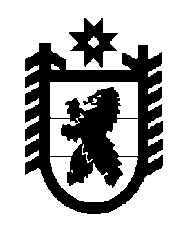 Российская Федерация Республика Карелия    РАСПОРЯЖЕНИЕГЛАВЫ РЕСПУБЛИКИ КАРЕЛИЯ	В целях совершенствования реализации государственной политики в сфере развития местного самоуправления в Республике Карелия, взаимодействия Правительства Республики Карелия с органами местного самоуправления в Республике Карелия, изучения и анализа социально-экономических, общественно-политических процессов на территории муниципальных образований:	1. Закрепить за заместителями Главы Республики Карелия, заместителями Премьер-министра Правительства Республики Карелия, руководителями органов исполнительной власти Республики Карелия муниципальные образования в Республике Карелия согласно приложению.	2. Признать утратившими силу:  	распоряжение Главы Республики Карелия от 14 июня 2016 года                  № 229-р (Собрание законодательства Республики Карелия, 2016, № 6,                     ст. 1233); 	распоряжение Главы Республики Карелия от 18 января 2017 года                  № 12-р.Временно исполняющий обязанности
Главы Республики Карелия                                                  А.О. Парфенчиковг. Петрозаводск4  июля 2017 года№ 296-рПриложение к распоряжениюГлавы Республики Карелияот 4 июля 2017 года № 296-рПЕРЕЧЕНЬмуниципальных образований в Республике Карелия, закрепленных за заместителями Главы Республики Карелия, заместителями Премьер-министра Правительства Республики Карелия, руководителями органов исполнительной власти Республики Карелия 2Петрозаводский городской округЛюбарский В.К.заместитель Главы Республики Карелия по региональной политикеКостомукшский городской округСавельев Ю.В.заместитель Премьер-министра Правительства Республики КарелияБеломорский муниципальный районСоколова О.А.Министр социальной защиты, труда и занятости Республики КарелияКалевальскиймуниципальный         районЛесонен А.Н.Министр культуры Республики КарелияКемский муниципальный       районТемнышев А.Э.исполняющий обязанности Руково-дителя Государственной жилищной инспекции Республики Карелия Кондопожский муниципальный  районЧепик А.Е.Первый заместитель  Главы Республики Карелия – Премьер-министр Правительства Респуб-лики Карелия Лахденпохский муниципальный   районРодионов Д.А.Председатель Государственного комитета Республики Карелия по управлению государственным имуществом и организации закупокЛоухский муниципальный   районАнтошина Е.А.исполняющий обязанности Мини-стра финансов Республики Карелия Медвежьегорский муниципальный  районПодсадник Л.А.заместитель Премьер-министра Правительства Республики Карелия Муезерский муниципальный  районЛазаревич О.В.Министр здравоохранения Респуб-лики КарелияОлонецкий муниципальный  районМанин А.А.Министр Республики Карелия по вопросам национальной политики, связям с общест-венными и религиозными объединениями Питкярантский муниципальный районЖирнель Е.В.исполняющий обязанности Министра экономического развития и промышленности Республики КарелияПрионежский муниципальный районВоронов А.М.Министр по делам молодежи, физической культуре и спорту Республики КарелияПряжинский муниципальный районМатвиец Д.С.Министр строительства, жилищно-коммунального хозяйства и энергетики Республики КарелияПудожский муниципальный районЩепин А.А.Министр по природопользо-ванию и экологии Республики КарелияСегежский муниципальный районЧебунина О.И.исполняющий обязанности заместителя Премьер-мини-стра Правительства Респуб-лики Карелия Сегежский муниципальный районЧебунина О.И.исполняющий обязанности заместителя Премьер-мини-стра Правительства Респуб-лики Карелия Сортавальский муниципальный районШабанов Ю.А.Представитель Главы Респуб-лики Карелия в Законода-тельном Собрании Республики КарелияСуоярвский муниципальный районПыленок Е.А.исполняющий обязанности Председателя Государствен-ного комитета Республики Карелия по дорожному хозяйству, транспорту и связи